Ta rih:*  Her sınıf için ayrı ayrı doldurulur.** Özel Eğitim ve Rehberlik Hizmetleri Genel Müdürlüğü tarafından yayınlan Özel Eğitim Sınıfı Kılavuzu’ndaki tüm hususlar dikkate alınarak doldurulacaktır.Görüşülen Ad Soyad İmzaGörüşmeyi Yapan Ad Soyadİmza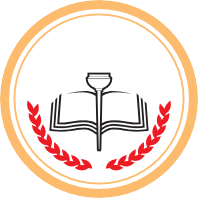 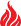 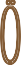 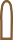 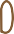 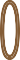 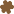 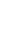 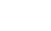 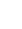 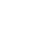 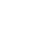 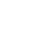 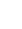 ÖZEL EĞİTİM VE REHBERLİK HİZMETLERİ GENEL MÜDÜRLÜĞÜR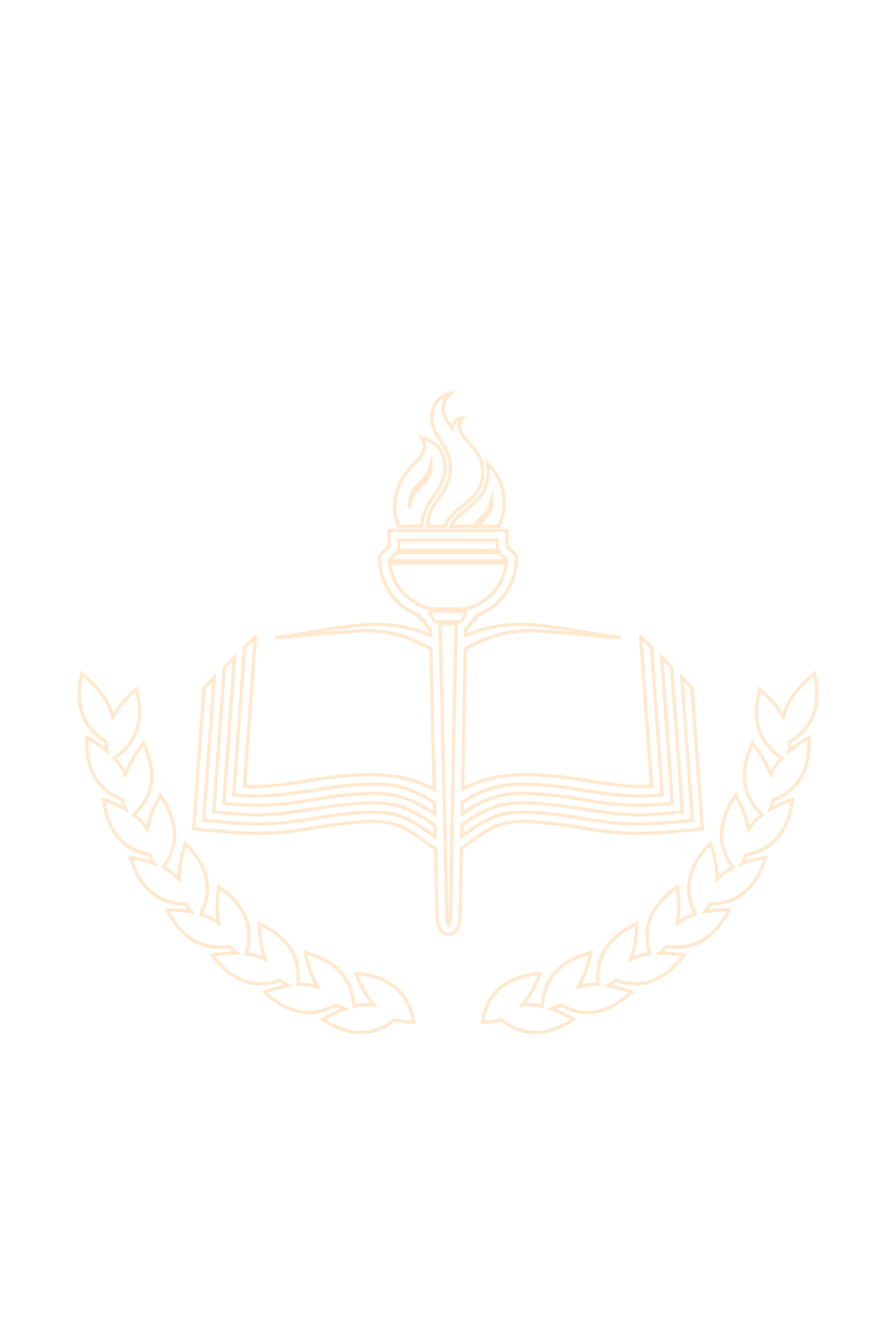 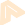 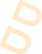 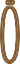 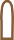 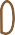 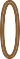 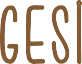 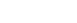 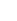 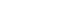 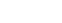 KULLANIM AMACI: Rehberlik ve araştırma merkezinin hizmet bölgesindeki özel eğitim sınıflarına gerçekleştirile- cek ziyaretleri kayıt altına alma amacı ile kullanılır. Bu formdan,Okula dair genel bilgiler,Özel eğitim sınıfının fiziki durumu,Özel eğitim sınıfının ihtiyaçları,Özel eğitim sınıfında gerçekleştirilen etkinlikler hakkında bilgi sahibi olunabilir.KİMLER KULLANIR? RAM’larda görev yapan öğretmen ve yöneticiler tarafından kullanılır.DİKKAT EDİLECEK HUSUSLAR: Forma bilgi işlenirken okul, öğretmen ve idarenin soruları ve ihtiyaçları tespit edilerek gerekli bilgilendirme ve yönlendirme yapılmalıdır.1. OKUL BİLGİLERİ1. OKUL BİLGİLERİ1. OKUL BİLGİLERİ1. OKUL BİLGİLERİ1. OKUL BİLGİLERİ1. OKUL BİLGİLERİOkulun AdıOkulun AdıOkulun MevcuduOkulun AdresiOkulun AdresiOkulun TelefonuÖzel Eğitim Sınıf TürüÖzel Eğitim Sınıf TürüÖzel Eğitim Sınıfı Öğrenci Sayısı2. ÖZEL EĞİTİM SINIFINA AİT BİLGİLER2. ÖZEL EĞİTİM SINIFINA AİT BİLGİLER2. ÖZEL EĞİTİM SINIFINA AİT BİLGİLER2. ÖZEL EĞİTİM SINIFINA AİT BİLGİLER2. ÖZEL EĞİTİM SINIFINA AİT BİLGİLER2. ÖZEL EĞİTİM SINIFINA AİT BİLGİLERÖzel Eğitim Gerektiren Bireyler İçin Sınıfın Uygunluğu**Özel Eğitim Gerektiren Bireyler İçin Sınıfın Uygunluğu**Özel Eğitim Gerektiren Bireyler İçin Sınıfın Uygunluğu**Özel Eğitim Gerektiren Bireyler İçin Sınıfın Uygunluğu**Özel Eğitim Gerektiren Bireyler İçin Sınıfın Uygunluğu**Özel Eğitim Gerektiren Bireyler İçin Sınıfın Uygunluğu**BilgisayarBilgisayarBilgisayar( ) Var	(  ) Yok( ) Var	(  ) Yok( ) Var	(  ) YokRenkli yazıcıRenkli yazıcıRenkli yazıcı( ) Var	(  ) Yok( ) Var	(  ) Yok( ) Var	(  ) YokPVC makinesiPVC makinesiPVC makinesi( ) Var	(  ) Yok( ) Var	(  ) Yok( ) Var	(  ) YokFotoğraf makinesiFotoğraf makinesiFotoğraf makinesi( ) Var	(  ) Yok( ) Var	(  ) Yok( ) Var	(  ) YokProjeksiyonProjeksiyonProjeksiyon( ) Var	(  ) Yok( ) Var	(  ) Yok( ) Var	(  ) YokAkıllı tahtaAkıllı tahtaAkıllı tahta( ) Var	(  ) Yok( ) Var	(  ) Yok( ) Var	(  ) YokSınıf dolabıSınıf dolabıSınıf dolabı( ) Var	(  ) Yok( ) Var	(  ) Yok( ) Var	(  ) YokÖğrenci dolaplarıÖğrenci dolaplarıÖğrenci dolapları( ) Var	(  ) Yok( ) Var	(  ) Yok( ) Var	(  ) YokSes sistemiSes sistemiSes sistemi( ) Var	(  ) Yok( ) Var	(  ) Yok( ) Var	(  ) YokBölünebilir masalarBölünebilir masalarBölünebilir masalar( ) Var	(  ) Yok( ) Var	(  ) Yok( ) Var	(  ) YokEğitim materyalleriEğitim materyalleriEğitim materyalleri( ) Yeterli	(  ) Yetersiz…………………………………………………( ) Yeterli	(  ) Yetersiz…………………………………………………( ) Yeterli	(  ) Yetersiz…………………………………………………Kaynaştırma ÇalışmalarıKaynaştırma ÇalışmalarıKaynaştırma ÇalışmalarıKaynaştırma ÇalışmalarıKaynaştırma ÇalışmalarıKaynaştırma Çalışmaları1. Tenefüs saatleri diğer sınıflarla eş zamanlı mı?1. Tenefüs saatleri diğer sınıflarla eş zamanlı mı?1. Tenefüs saatleri diğer sınıflarla eş zamanlı mı?( ) Evet	( ) Hayır( ) Evet	( ) Hayır( ) Evet	( ) Hayır2. Diğer sınıflarla kullanılan ortak alanlar var mı?2. Diğer sınıflarla kullanılan ortak alanlar var mı?2. Diğer sınıflarla kullanılan ortak alanlar var mı?( ) Evet	( ) Hayır( ) Evet	( ) Hayır( ) Evet	( ) Hayır3. Diğer sınıflarla karşılıklı sınıf ziyaretleri yapılıyor mu?3. Diğer sınıflarla karşılıklı sınıf ziyaretleri yapılıyor mu?3. Diğer sınıflarla karşılıklı sınıf ziyaretleri yapılıyor mu?( ) Evet	( ) Hayır( ) Evet	( ) Hayır( ) Evet	( ) Hayır4. Branş derslerine branş öğretmeni giriyor mu?4. Branş derslerine branş öğretmeni giriyor mu?4. Branş derslerine branş öğretmeni giriyor mu?( ) Evet	( ) Hayır( ) Evet	( ) Hayır( ) Evet	( ) Hayır5. Yarı zamanlı kaynaştırma uygulanıyor mu?5. Yarı zamanlı kaynaştırma uygulanıyor mu?5. Yarı zamanlı kaynaştırma uygulanıyor mu?( ) Evet	( ) Hayır( ) Evet	( ) Hayır( ) Evet	( ) Hayır6. Sürekli devamsız öğrenci var mı?6. Sürekli devamsız öğrenci var mı?6. Sürekli devamsız öğrenci var mı?( ) Evet	( ) Hayır( ) Evet	( ) Hayır( ) Evet	( ) Hayır3. DÜZENLENEN ETKİNLİKLER (GEZİ, SEMİNER, SERGİ, KUTLAMA, TOPLANTI, SPOR VB.)3. DÜZENLENEN ETKİNLİKLER (GEZİ, SEMİNER, SERGİ, KUTLAMA, TOPLANTI, SPOR VB.)3. DÜZENLENEN ETKİNLİKLER (GEZİ, SEMİNER, SERGİ, KUTLAMA, TOPLANTI, SPOR VB.)3. DÜZENLENEN ETKİNLİKLER (GEZİ, SEMİNER, SERGİ, KUTLAMA, TOPLANTI, SPOR VB.)3. DÜZENLENEN ETKİNLİKLER (GEZİ, SEMİNER, SERGİ, KUTLAMA, TOPLANTI, SPOR VB.)3. DÜZENLENEN ETKİNLİKLER (GEZİ, SEMİNER, SERGİ, KUTLAMA, TOPLANTI, SPOR VB.)123